SWOT-аналіз —один із найпоширеніших аналітичних методів, який дозволяє в комплексі оцінити сильні й слабкі сторони компанії, а також можливості й загрози, що впливають на неї.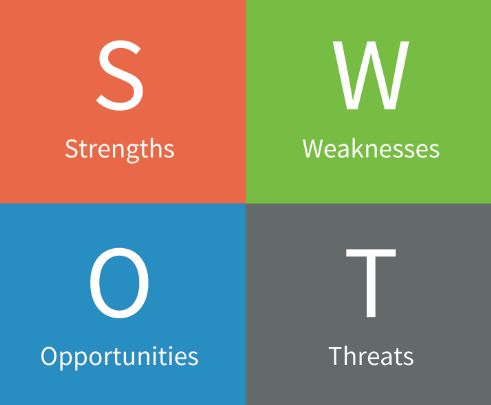 ВНУТРІШНЄ СЕРЕДОВИЩЕ      ЗОВНІШНЄ СЕРЕДОВИЩЕ +		   		-PEST – АНАЛІЗ ЗОВНІШНЬОГО СЕРЕДОВИЩАSNW-аналіз компанії (ВНУТРІШНЕ СЕРЕДОВИЩЕ)Таким чином, у ході SNW-аналізу визначено, що сильними сторонами компанії є ______________Матриця SWOT Зіставимо отримані фактори для визначення можливих стратегій підприємства та їх подальшого аналізуВизначення стратегій розвитку Отримані варіанти стратегій:Висновок:ПОЛІТИЧНІ ФАКТОРИ ЗОВНІШНЬОГО СЕРЕДОВИЩАЕКОНОМІЧНІ ФАКТОРИ ЗОВНІШНЬОГО СЕРЕДОВИЩАСОЦІАЛЬНІ ФАКТОРИ ЗОВНІШНЬОГО СЕРЕДОВИЩАТЕХНОЛОГІЧНІ ФАКТОРИ ЗОВНІШНЬОГО СЕРЕДОВИЩА№п/пНайменування стратегічної позиціїЯкісна оцінкапозиційЯкісна оцінкапозиційЯкісна оцінкапозиційКоментар№п/пНайменування стратегічної позиціїSсильнаNнейтральнаWслабка1234561. Загальна (корпоративна) стратегія2. Бізнес-стратегії (загалом)3Оргструктура4. Фінанси як загальне фінансове становище, зокрема:4.1.фінанси як стан поточного балансу4.2.фінанси як рівень бухобліку4.3.фінанси як доступність інвестиційних ресурсів (кредити, розміщення цінних паперів тощо)4.4. фінанси як рівень фінансового менеджменту5. Продукт як конкурентоспроможність (загалом)6Структура витрат (рівень собівартості) з бізнесу7Інформаційна технологія8. Інновації як здатність до реалізації на ринку нових продуктів9. Здатність до лідерства в цілому (як синтез суб'єктивних та об'єктивних факторів), у тому числі:9.1.здатність до лідерства першої особи організації9.2.здатність до лідерства всього персоналу10.Рівень виробництва (загалом), у тому числі:10.1якість матеріальної бази10.2як якість інженерів (ключових виробничих спеціалістів)10.3як якість робітників (основне виробництво)11Рівень маркетингу12Якість торгової марки13Якість менеджменту14Якість персоналу (загалом)15Репутація на ринку16Відносини з органами влади (загалом), у тому числі:16.1з Національним урядом16.2з органами місцевого самоврядування16.2із системою податкового контролю17Інновації як дослідження та розробки18Післяпродажне обслуговуванняІнші додаткові стратегічні позиції (з урахуванням специфіки організації)Ранг важливостіПотенційні сильні сторони компанії SРанг важливостіПотенційні слабкі сторони компанії W112233445566Ранг важливостіПотенційні зовнішні можливості компанії OРанг важливостіПотенційні зовнішні загрози компанії T11223344Потенційні зовнішні можливості OПотенційні зовнішні загрози TСильные стороны SСильные стороны SСильные стороны SСильные стороны S12. 3.Слабкі сторони W1.2.3.4. 